Move-n-sit Cushions  These air-filled seat cushions help improve attention and help children remain seated.  They provide all the benefits of sitting on a therapy ball, without the safety concerns.   These cushions range from 8 inches to 15 inches in diameter, and the cost ranges from approximately $20 to $35.  For children with postural concerns, particularly slouching, providing a wedge shaped cushion versus a circular shaped cushion is helpful.  Below are a few links for purchasing a move-n-sit cushion.1.  http://www.amazon.com/Isokinetics-Brand-Exercise-Balance-Cushion/dp/B000WQ4Z94/ref=sr_1_5?ie=UTF8&qid=1333822224&sr=8-52.  http://southpawenterprises.com/Rehab/FitBALLBalanceDisc.asp3.  http://shoponline.pfot.com/seatcushions.htm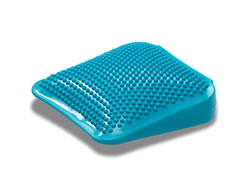 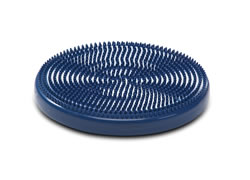 